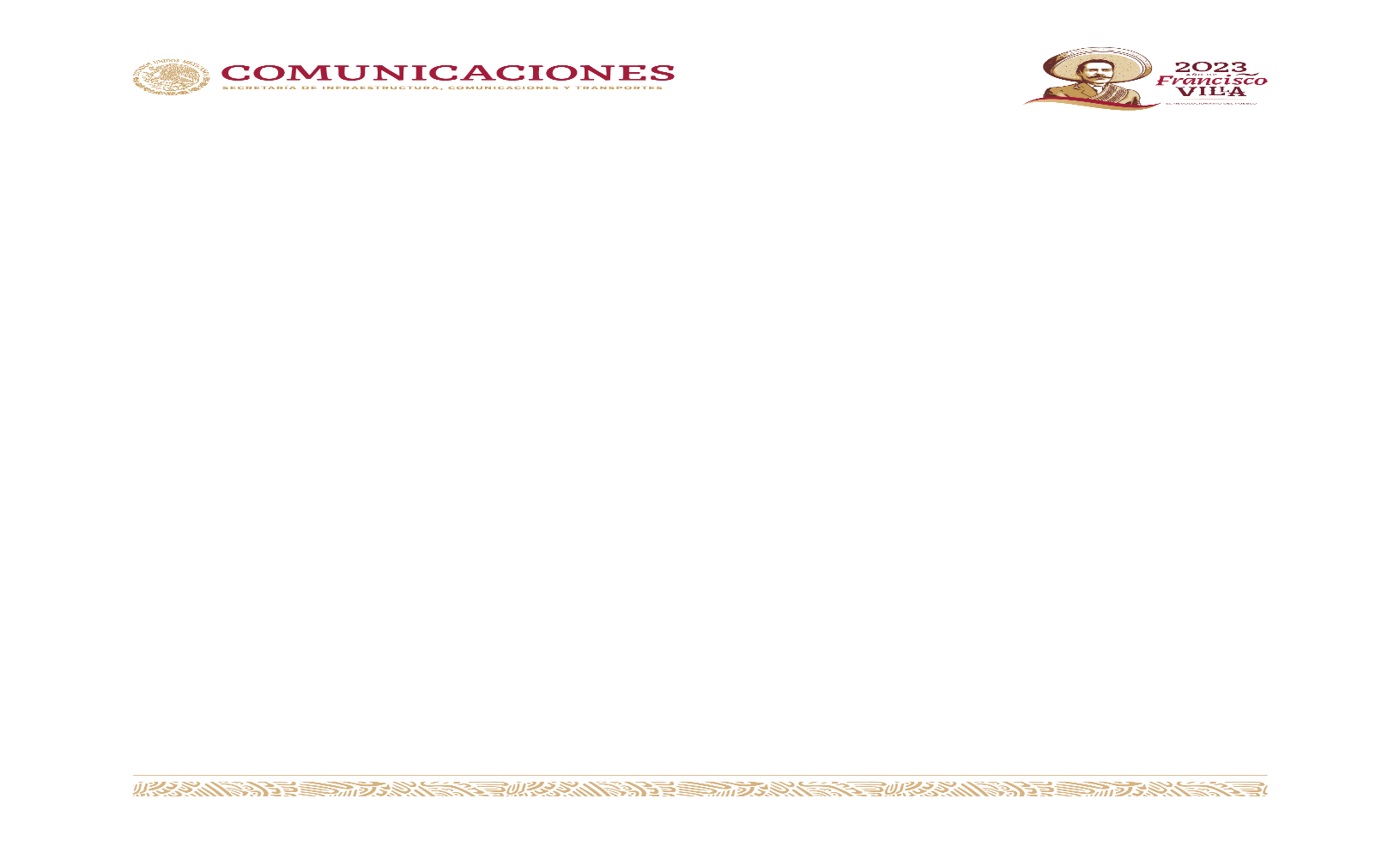 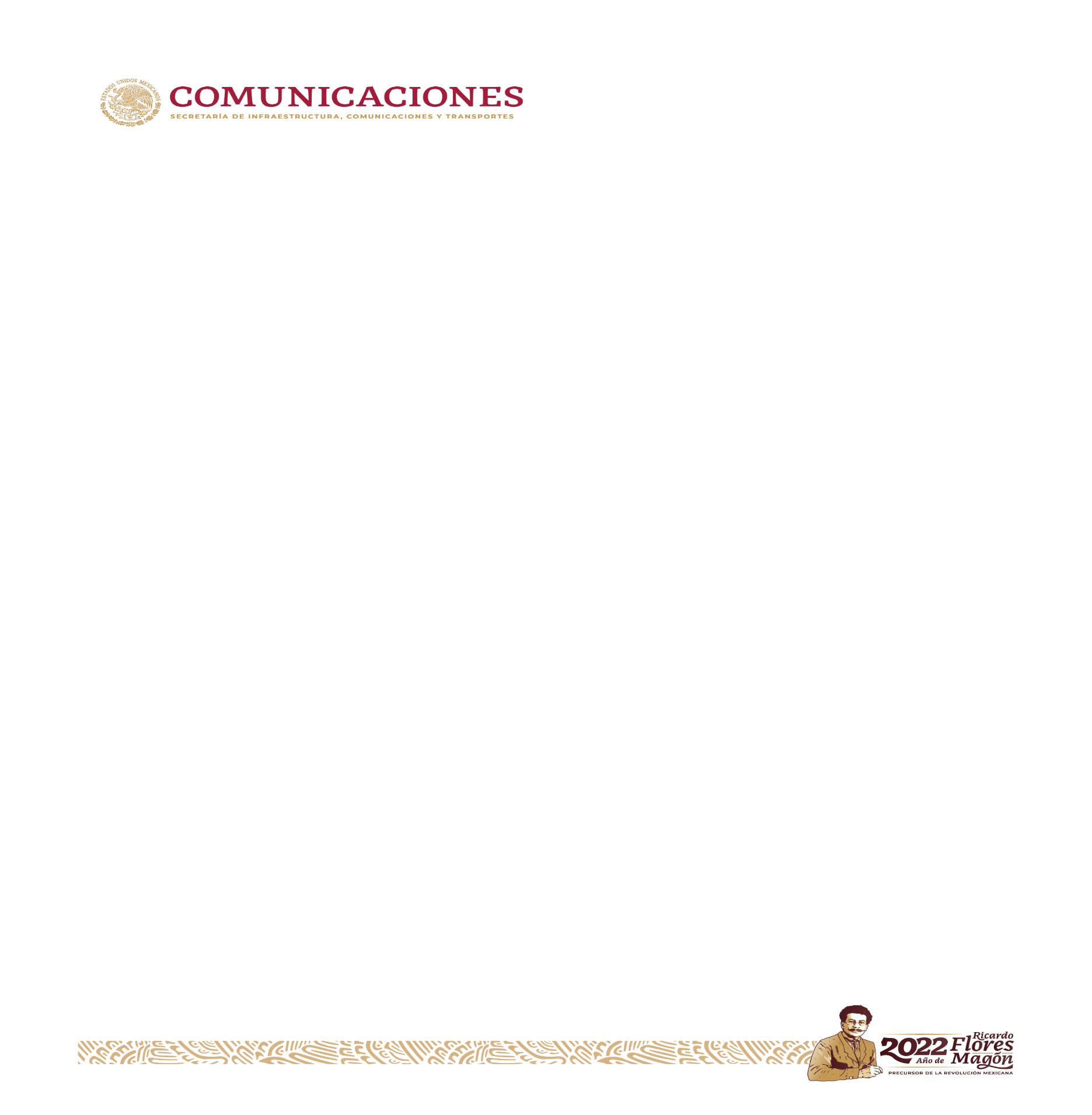 REPORTE DE ACTIVIDADES Y ASISTENCIA   Fecha de elaboración: 	                                                                                                              	         N° de Expediente:                                                                                                       Reporte N°:  Periodo Reportado: del 16 de mayo al 15 de junio de 2023.Nombre del prestador:  Carrera:  Actividades sobresalientes: Núm.Fecha(Día, Mes, Año)Hora de entradaestablecidaHora de salidaestablecidaFirma del estudiante 116-mayo-2023217-mayo-2023318-mayo-2023419-mayo-2023522-mayo-2023623-mayo-2023724-mayo-2023825-mayo-2023926-mayo-20231029-mayo-20231130-mayo-20231231-mayo-20231301-junio-20231402-junio-20231505-junio-20231606-junio-20231707-junio-20231808-junio-20231909-junio-20232012-junio-20232113-junio-20232214-junio-20232315-junio-20232425Prestador(a) del Servicio Social o Prácticas Profesionales.Asesor del Prestador(a) del S.S. o P.P.Responsable de S.S y/o P.P. en la unidad administrativa.Nombre y FirmaNombre, Cargo y FirmaNombre, Cargo y Firma